«ВЕСТНИК КОМСОМОЛЬСКОГО РАЙОНА»ИНФОРМАЦИЯАдминистрация Комсомольского района сообщает результаты открытого аукциона на право заключения договора аренды земельного участкаИНФОРМАЦИЯАдминистрация Комсомольского района сообщает результаты открытого аукциона по продаже земельного участкаПротоколпубличных слушаний по проектам решений Собрания депутатов Комсомольского района Чувашской Республики «О внесении изменений в Устав Комсомольского района Чувашской Республики» и «Об утверждении отчета об исполнении бюджета Комсомольского района Чувашской Республики за 2018 год»от 8 апреля 2019 года							Присутствовало	- 43							Председатель	- Тихонов Е.А.							Секретарь	- Степанова Л.Л.Повестка дня:1. О проведении публичного слушания по проекту решения Собрания депутатов Комсомольского района Чувашской Республики «О внесении изменений в Устав Комсомольского района Чувашской Республики»2. О проведении публичного слушания по проекту решения Собрания депутатов Комсомольского района Чувашской Республики «Об утверждении отчета об исполнении бюджета Комсомольского района Чувашской Республики за 2018 год».По первому вопросу повестки дня заслушали заведующего сектором юридической службы администрации Комсомольского района Соколову О.Р.Соколова О.Р. доложила, что проект решения Собрания депутатов Комсомольского района Чувашской Республики «О внесении изменений в Устав Комсомольского района Чувашской Республики» подготовлен в целях приведения Устава района в соответствие с действующим законодательством на основании изменений, внесенных в Федеральный закон от 6 октября 2003 года № 131-ФЗ «Об общих принципах организации местного самоуправления в Российской Федерации». Данный проект был размещен в информационном бюллетене «Вестник Комсомольского района» 6 марта 2019 года.По второму вопросу повестки дня выступила заместитель начальника финансового отдела администрации Комсомольского района Зульфия Айнетдинова.Было отмечено, что за 2018 год мобилизовано доходов в районный  бюджет  за счет всех источников в сумме 561 836,0 тыс. рублей, что составляет 94,3% к уточненному плану, что выше уровня 2017 года на 156 703,3 тыс. рублей, или на 38,7 %.Собственных доходов получено в сумме 101 678,7 тыс. рублей. В структуре собственных доходов бюджета налоговые поступления составили 90 715,5 тыс. рублей (102,7% к годовым плановым назначениям), неналоговые доходы – 10 963,2 тыс. рублей (111,6%).За 2018 год финансовая помощь из республиканского бюджета Чувашской Республики поступила в сумме 460 157,2 тыс. рублей.Расходы бюджета в 2018 году исполнены в сумме 539 717,3 тыс. рублей, или на 88,3 процента к годовым  назначениям. Бюджет исполнен с профицитом (превышением доходов над расходами) в сумме 22 118,7 тыс. рублей.Тихонов Е.А. предложил одобрить вышеуказанные проекты и вынести их на рассмотрение Собрания депутатов района.Решили:1. Одобрить проект решения Собрания депутатов Комсомольского района Чувашской Республики «О внесении изменений в Устав Комсомольского района Чувашской Республики» и внести его в повестку очередного заседания Собрания депутатов Комсомольского района Чувашской Республики.2. Одобрить проект решения Собрания депутатов Комсомольского района Чувашской Республики «Об утверждении отчета об исполнении бюджета Комсомольского района Чувашской Республики за 2018 год» и внести его в повестку очередного заседания Собрания депутатов Комсомольского района Чувашской Республики.Голосовало:	за		- 43			против	- 0			возд.		- 0Председатель                                                                                     Е.А. ТихоновСекретарь                           			                       Л.Л. Степанова      ПОСТАНОВЛЕНИЕ АДМИНИСТРАЦИИ КОМСОМОЛЬСКОГО РАЙОНА ЧУВАШСКОЙ РЕСПУБЛИКИ от 02.04.2019г. №348 «О создании муниципальной межведомственной рабочей группы по внедрению персонифицированного финансирования дополнительного образования детей в Комсомольском районе»Основываясь на региональный проект «Успех каждого ребенка», утвержденном распоряжением Кабинета Министров Чувашской Республики «О реализации федерального проекта «Успех каждого ребёнка» от 26.10.18 г. №793-р администрация Комсомольского района  п о с т а н о в л я е т: 1. Создать муниципальную межведомственную рабочую группу по внедрению системы персонифицированного финансирования дополнительного образования детей в Комсомольском районе.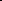 2.  Утвердить:2.1. Положение о муниципальной межведомственной рабочей группе по внедрению системы персонифицированного финансирования дополнительного образования детей в Комсомольском  районе (приложение 1).2.2. Состав муниципальной межведомственной рабочей группы по внедрению системы персонифицированного финансирования дополнительного образования детей в Комсомольском районе (приложение 2). Контроль за исполнением настоящего постановления возложить на врио начальника отдела образования администрации Комсомольского района Л.М.Антонову.Настоящее постановление вступает в силу со дня опубликования.Глава администрации Комсомольского района                                                                         А.Н.ОсиповПриложение № 1 Положение о муниципальной межведомственной рабочей группе по внедрению  системы персонифицированного финансирования дополнительного образования детей в Комсомольском районе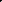 Общие положенияМуниципальная межведомственная рабочая группа по внедрению системы персонифицированного финансирования дополнительного образования детей в Комсомольском районе (далее — рабочая группа) является коллегиальным совещательным органом, созданным в соответствии с паспортом регионального проекта «Успех каждого ребенка», утвержденного распоряжением Кабинета Министров Чувашской Республики «О реализации федерального проекта «Успех каждого ребёнка» от 26.10.18 г. №793-р.Основной целью деятельности рабочей группы является осуществление внедрения системы персонифицированного финансирования дополнительного образования детей в Комсомольском районе, организация взаимодействия органов администрации Комсомольского района с органами исполнительной власти  Чувашской Республики и муниципальными учреждениями по внедрению системы персонифицированного финансирования дополнительного образования детей.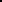 Рабочая группа осуществляет свою деятельность на общественных началах на основе добровольности, равноправия ее членов, коллективного и свободного обсуждения вопросов на принципах законности и гласности.Рабочая группа в своей деятельности руководствуется Конституцией Российской Федерации, федеральными законами, указами Президента Российской Федерации, постановлениями и распоряжениями Правительства Российской Федерации, нормативными правовыми актами  Чувашской Республики, Уставом Комсомольского района и настоящим Положением.Задачи и полномочия рабочей группыОсновными задачами рабочей группы являются:решение вопросов, связанных с реализацией мероприятий, предусмотренных региональным проектом, в части внедрения персонифицированного финансирования дополнительного образования детей;обеспечение согласованных действий органов исполнительной власти области, органов администрации Комсомольского района, муниципальных учреждений по внедрению системы персонифицированного финансирования  дополнительного образования детей;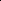 определение механизмов внедрения системы персонифицированного финансирования дополнительного образования детей;  контроль за ходом выполнения мероприятий, предусмотренных региональным проектом, в части внедрения персонифицированного финансирования дополнительного образования детей. Для выполнения возложенных задач рабочая группа обладает следующими полномочиями:организует подготовку и рассмотрение проектов нормативных правовых актов, необходимых для внедрения системы персонифицированного финансирования дополнительного образования детей;рассматривает предложения по внедрению системы персонифицированного финансирования дополнительного образования детей;утверждает основные муниципальные мероприятия по внедрению системы персонифицированного финансирования дополнительного образования детей;обеспечивает проведение анализа практики внедрения системы персонифицированного финансирования дополнительного образования детей.Права рабочей группыРабочая группа в соответствии с возложенными на нее задачами имеет право:принимать в пределах своей компетенции решения, направленные на внедрение системы персонифицированного финансирования дополнительного образования детей;запрашивать, получать и анализировать материалы, сведения и документы от органов исполнительной власти Чувашской Республики, органов местного  самоуправления, учреждений и организаций, касающиеся вопросов внедрения системы персонифицированного финансирования дополнительного образования детей;приглашать на заседания рабочей группы должностных лиц администрации муниципального образования, привлекать экспертов и (или) специалистов для получения разъяснений, консультаций, информации, заключений и иных сведений;освещать в средствах массовой информации ход внедрения системы персонифицированного финансирования дополнительного образования детей;осуществлять иные действия, необходимые для принятия мотивированного и обоснованного решения по вопросам, входящим в полномочия рабочей группы.Состав и порядок работы рабочей группыРабочая группа формируется в составе руководителя, заместителя руководителя, секретаря и постоянных членов рабочей группы.Персональный состав рабочей группы с одновременным назначением его руководителя, заместителя руководителя, секретаря утверждается постановлением администрации Комсомольского района.Рабочая группа осуществляет свою деятельность в форме заседаний, которые проводятся в соответствии с планом работы рабочей группы, утверждаемым руководителем рабочей группы, и (или) по мере поступления предложений от органов исполнительной власти Чувашской Республики, администрации Комсомольского района, муниципальных учреждений, организаций, участвующих во внедрении системы персонифицированного финансирования дополнительного образования детей.Возглавляет рабочую группу и осуществляет руководство ее работой руководитель рабочей группы.В период отсутствия руководителя рабочей группы либо по согласованию с ним осуществляет руководство деятельностью рабочей группы и ведет ее заседание заместитель руководителя рабочей группы.Члены рабочей группы принимают личное участие в заседаниях или направляют уполномоченных ими лиц.О месте, дате и времени заседания члены рабочей группы уведомляются секретарем не позднее чем за 5 дней до начала его работы.Заседание рабочей группы считается правомочным, если на нем присутствуют не менее половины от общего числа рабочей группы.Решения рабочей группы принимаются простым большинством голосов присутствующих на заседании членов рабочей группы. В случае равенства голосов решающим является голос ведущего заседание. В случае  несогласия с принятым решением члены рабочей группы вправе выразить свое особое мнение в письменной форме, которое приобщается к протоколу заседания. Решения рабочей группы в течение 5 рабочих дней оформляются протоколом, который подписывается руководителем и секретарем рабочей группы в течение 2 рабочих дней.Секретарь рабочей группы в течение 5 рабочих дней после подписания протокола осуществляет его рассылку членам рабочей группы.Решения рабочей группы могут служить основанием для подготовки нормативных правовых актов по вопросам внедрения системы персонифицированного финансирования дополнительного образования детей.Обязанности рабочей группы1.  Руководитель рабочей группы:планирует, организует, руководит деятельностью рабочей группы и распределяет обязанности между ее членами;ведет заседания рабочей группы;определяет дату проведения очередных и внеочередных заседаний рабочей группы;утверждает повестку дня заседания рабочей группы;подписывает протокол заседания рабочей группы;контролирует исполнение принятых рабочей группой решений;совершает иные действия по организации и обеспечению деятельности рабочей группы.      2. Делопроизводство рабочей группы организуется и ведется секретарем. Секретарь рабочей группы:осуществляет свою деятельность под началом руководителя рабочей группы;обеспечивает организационную подготовку проведения заседания рабочей группы;обеспечивает подготовку материалов для рассмотрения на заседании рабочей группы;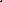 извещает членов рабочей группы о дате, времени, месте проведения заседания и его повестке дня, обеспечивает их необходимыми материалами; ведет и оформляет протокол заседания рабочей группы. 3. Члены рабочей группы:участвуют в заседаниях рабочей группы, а в случае невозможности участия заблаговременно извещают об этом руководителя рабочей группы;обладают равными правами при обсуждении рассматриваемых на заседаниях вопросов и голосовании при принятии решений;обязаны объективно и всесторонне изучить вопросы при принятии решений.Ответственность членов рабочей группыРуководитель рабочей группы несет персональную ответственность за организацию деятельности рабочей группы и выполнение возложенных на него задач.Ответственность за оформление и хранение документов рабочей  группы возлагается на секретаря рабочей группы.Члены рабочей группы несут ответственность за действия (бездействие) и принятые решения согласно действующему законодательству.Приложение № 2Состав муниципальной межведомственной рабочей группыпо внедрению системы персонифицированного финансирования дополнительного образования детейв Комсомольском районе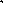 с. Комсомольскоепост. №348 от 02.04.2019г.ПОСТАНОВЛЕНИЕ АДМИНИСТРАЦИИ КОМСОМОЛЬСКОГО РАЙОНА ЧУВАШСКОЙ РЕСПУБЛИКИ от 10.04.2019г. №354 «О внесении изменений в постановление администрации Комсомольского района от 01.03.2019г.  №271 «О муниципальной программе Комсомольского района Чувашской Республики «Развитие сельского хозяйства и регулирование  рынка сельскохозяйственной продукции, сырья и продовольствия» Администрация Комсомольского района п о с т а н о в л я е т:1. Внести в муниципальную программу Комсомольского района Чувашской Республики «Развитие сельского хозяйства и регулирование  рынка сельскохозяйственной продукции, сырья и продовольствия»  (далее - муниципальная программа), утвержденную постановлением администрации Комсомольского района от 01.03.2019 №271 «О муниципальной программе Комсомольского района Чувашской Республики «Развитие сельского хозяйства и регулирование рынка сельскохозяйственной продукции, сырья и продовольствия», следующие изменения:а) в паспорте Муниципальной программы позицию девять изложить в следующей редакции:б) абзац третий раздела III  «Обоснование объема финансовых ресурсов,  необходимых для реализации Муниципальной программы (с расшифровкой по источникам финансирования, по этапам и годам реализации Муниципальной программы)» Муниципальной программы изложить в следующей редакции:«Прогнозируемый объем финансирования Муниципальной программы в 2019–2035 годах составляет 82 592,36995 тыс. рублей, в том числе:в 2019 году – 56 724,41922 тыс. рублей;в 2020 году – 9 964,19945 тыс. рублей;в 2021 году – 1 060,65128 тыс. рублей;в 2022 году –1 060,650 тыс. рублей;в 2023 году –1 060,650 тыс. рублей;в 2024 году – 1 060,650 тыс. рублей;в 2025 году – 1 060,650 тыс. рублей;в 2026–2030 годах – 5 300,250 тыс. рублей;в 2031–2035 годах – 5 300,250 тыс. рублей;из них средства:федерального бюджета – 49 378,400 тыс. рублей (59,79 процента), в том числе:в 2019 году – 29 433,600 тыс. рублей;в 2020 году – 8 283,800 тыс. рублей;в 2021 году – 777,400 тыс. рублей;в 2022 году – 777,400 тыс. рублей;в 2023 году – 777,400 тыс. рублей;в 2024 году – 777,400 тыс. рублей;в 2025 году – 777,400 тыс. рублей;в 2026–2030 годах – 3 887,000 тыс. рублей;в 2031–2035 годах – 3 887,000 тыс. рублей;республиканского бюджета Чувашской Республики 27 978,18213 тыс. рублей (33,87 процента), в том числе:в 2019 году – 24 785,22340 тыс. рублей;в 2020 году – 1 428,65745 тыс. рублей;в 2021 году – 117,62128 тыс. рублей;в 2022 году – 117,620 тыс. рублей;в 2023 году – 117,620 тыс. рублей;в 2024 году – 117,620 тыс. рублей;в 2025 году – 117,620 тыс. рублей;в 2026–2030 годах – 588,100 тыс. рублей;в 2031–2035 годах – 588,100 тыс. рублей;местных бюджетов – 5 235,78782 тыс. рублей (6,34 процента), в том числе:в 2019 году –2 505,59582 тыс. рублей;в 2020 году – 251,742 тыс. рублей;в 2021 году – 165,630 тыс. рублей;в 2022 году – 165,630 тыс. рублей;в 2023 году – 165,630 тыс. рублей;в 2024 году – 165,630 тыс. рублей;в 2025 году – 165,630 тыс. рублей;в 2026–2030 годах –825,150 тыс. рублей;в 2031–2035 годах – 825,150 тыс. рублей;внебюджетных источников – 0 тыс. рублей (0 процента), в том числе:в 2019 году – 0 тыс. рублей;в 2020 году – 0 тыс. рублей;в 2021 году – 0 тыс. рублей;в 2022 году – 0 тыс. рублей;в 2023 году – 0 тыс. рублей;в 2024 году – 0 тыс. рублей;в 2025 году – 0 тыс. рублей;в 2026–2030 годах – 0 тыс. рублей;в 2031–2035 годах – 0 тыс. рублей.»;в) Таблицу 1 «Финансирование Муниципальной программы в 2019-2035 годах» изложить в редакции согласно приложению № 1 к настоящему постановлению;г) приложение № 2 «Ресурсное обеспечение и прогнозная (справочная) оценка расходов за счет всех источников финансирования реализации муниципальной программы Комсомольского района Чувашской Республики «Развитие сельского хозяйства и регулирование рынка сельскохозяйственной продукции, сырья и продовольствия» к Муниципальной программе изложить в  редакции согласно приложению № 2 к настоящему постановлению;д) приложение «Ресурсное обеспечение реализации подпрограммы «Развитие ветеринарии» муниципальной программы Комсомольского района Чувашской Республики «Развитие сельского хозяйства и регулирование рынка сельскохозяйственной продукции, сырья и продовольствия» к подпрограмме «Развитие ветеринарии» (Приложение №3) Муниципальной программы изложить в редакции согласно приложению № 3 к настоящему постановлению; е) в паспорте подпрограммы «Устойчивое развитие сельских территорий» (Приложение №4)  Муниципальной программы позицию семь изложить в следующей редакции:ж) абзацы второй и третий раздела IV «Обоснование объема финансовых ресурсов, необходимых для реализации подпрограммы (с расшифровкой по источникам финансирования, по этапам и годам реализации подпрограммы)»подпрограммы «Устойчивое развитие сельских территорий»   (Приложение №4)  Муниципальной программы изложить в следующей редакции:«Прогнозируемые объемы бюджетных ассигнований на реализацию мероприятий подпрограммы в 2019–2035 годах составляют 78877,36995 тыс. рублей.Прогнозируемый объем финансирования подпрограммы на 1 этапе (2019–2025 годы) составляет 70370,86995 тыс. рублей, из них средства:федерального бюджета –  41604,4 тыс. рублей, в том числе:в 2019 году – 29433,6 тыс. рублей;в 2020 году –8283,8  тыс. рублей;в 2021 году – 777,4 тыс. рублей;в 2022 году – 777,4 тыс. рублей;в 2023 году – 777,4 тыс. рублей;в 2024 году – 777,4 тыс. рублей;в 2025 году – 777,4 тыс. рублей;республиканского бюджета Чувашской Республики – 26325,98213 тыс. рублей, в том числе:в 2019 году – 24717,22340 тыс. рублей;в 2020 году – 1360,65745 тыс. рублей;в 2021 году – 49,62128 тыс. рублей;в 2022 году – 49,62000 тыс. рублей;в 2023 году – 49,62000 тыс. рублей;в 2024 году – 49,62000 тыс. рублей;в 2025 году – 49,62000 тыс. рублей;местных бюджетов – 2440,48782 тыс. рублей, в том числе:в 2019 году – 2212,59582 тыс. рублей;в 2020 году – 109,74200 тыс. рублей;в 2021 году – 23,63000 тыс. рублей;в 2022 году – 23,63000  тыс. рублей;в 2023 году – 23,63000 тыс. рублей;в 2024 году – 23,63000 тыс. рублей;в 2025 году – 23,63000   тыс. рублей;внебюджетных источников –0,00 тыс. рублей, в том числе:в 2019 году – 0,00 тыс. рублей;в 2020 году – 0,00 тыс. рублей;в 2021 году – 0,00 тыс. рублей;в 2022 году – 0,00 тыс. рублей;в 2023 году – 0,00 тыс. рублей;в 2024 году – 0,00 тыс. рублей;в 2025 году – 0,00 тыс. рублей.»;          з) приложение №1 «Ресурсное обеспечение реализации подпрограммы «Устойчивое развитие сельских территорий» (Приложение №4)  муниципальной программы Комсомольского района Чувашской Республики «Развитие сельского хозяйства и регулирование рынка сельскохозяйственной продукции, сырья и продовольствия» к подпрограмме «Устойчивое развитие сельских территорий»   Муниципальной программы изложить в редакции согласно приложению № 4 к настоящему постановлению;         и) приложение  «Ресурсное обеспечение реализации подпрограммы «Обеспечение общих условий функционирования отраслей агропромышленного комплекса» муниципальной программы Комсомольского района Чувашской Республики «Развитие сельского хозяйства и регулирование рынка сельскохозяйственной продукции, сырья и продовольствия» к подпрограмме «Обеспечение общих условий функционирования отраслей агропромышленного комплекса» (Приложение №5) Муниципальной программы изложить в редакции согласно приложению № 5 к настоящему постановлению.2. Контроль за исполнением настоящего постановления возложить на заместителя главы администрации района - начальника отдела сельского хозяйства, экономики, имущественных и земельных отношений  администрации Комсомольского района Лепешкину И. Н.Глава администрацииКомсомольского района                                                   А. Н. ОсиповПОДРОБНЕЕ с документом можно ознакомиться на официальном сайте администрации Комсомольского района Чувашской Республики по адресу: http://komsml.cap.ru/с. Комсомольское,пост. №354 от 10.04.2019г.И Н Ф О Р М А Ц И О Н Н Ы Й   Б Ю Л Л Е Т Е Н Ь№11 от 10 апреля 2019 года           Издание администрации Комсомольского района№лотаКадастровый номер земельного участкаМесторасположениеНазначениеПлощадь,кв.м.Начальная цена, руб. / Цена продажи, руб.Итоги1.21:13:170207:332Чувашская Республика, Комсомольский район, Комсомольское сельское поселение, с. Урмаево, ул. ПионерскаяОбъекты гаражного назначения1101220Аукцион признан не состоявшимся с единственным участником в соответствии со ст.39.12 ЗК РФ.  Единственный участник –  Камалетдинова Разия Шейхетдиновна2.21:13:150101:123Чувашская Республика, Комсомольский район, Чичканское сельское поселениеДля возделывания сельскохозяйственных культур780999060Аукцион признан не состоявшимся с единственным участником в соответствии со ст.39.13 ЗК РФ.  Единственный участник – Кириллов Александр Леонидович3.21:13:090110:675Чувашская Республика, Комсомольский район, Комсомольское сельское поселение, с. Комсомольское, мкр. КабалинаОбъекты гаражного назначения681320Аукцион признан не состоявшимся с единственным участником в соответствии со ст.39.13 ЗК РФ.  Единственный участник –  Гафуров Фариз Феритович№лотаКадастровый номер земельного участкаМесторасположениеНазначениеПлощадь,кв.м.Начальная цена, руб. / Цена продажи, руб.Итоги1.21:13:170209:7Чувашская Республика, Комсомольский район, Урмаевское сельское поселение, с. Урмаево,ул. Ягодная, д. 24.для строительства индивидуального жилого дома50014150Аукцион признан не состоявшимся с единственным участником в соответствии со ст.39.12 ЗК РФ.  Единственный участник – Мифтахутдинова Вагизе Кашафтдиновна2.21:13:170209:8Чувашская Республика, Комсомольский район, Урмаевское сельское поселение, с. Урмаево,ул. Ягодная, д. 24.Для ведения личного подсобного хозяйства146734450Аукцион признан не состоявшимся с единственным участником в соответствии со ст.39.12 ЗК РФ.  Единственный участник – Мифтахутдинова Вагизе Кашафтдиновна3.21:13:090801:290Чувашская Республика, Комсомольский район, Комсомольское сельское поселение, д. Байбахтино, ул. КооперативнаяДля индивидуального жилищного строительства72613900Аукцион признан не состоявшимся с единственным участником в соответствии со ст.39.12 ЗК РФ.  Единственный участник – Жуков Руслан Григорьевич4.21:13:200701:229Чувашская Республика, Комсомольский район, Полевосундырское сельское поселение, д. Степное Яниково, ул. ЖдановаДля индивидуального жилищного строительства133124200Аукцион признан не состоявшимся с единственным участником в соответствии со ст.39.12 ЗК РФ.  Единственный участник – Чернов Александр ГеннадьевичФИОДолжностьЭлектронная почтаТелефон1.Антонова Лариса МакаровнаВрио начальника отдела образования администрации Комсомольского района, руководитель рабочей группыsupermen@chtts.ru890306502852.Максимова Оксана ВасильевнаЗаместитель главного бухгалтера МКУ "Централизованная бухгалтерия Комсомольского района Чувашской Республики", заместитель руководителя рабочей группыkoms_cbuh1@rchuv.ru8(83539)5-12-693.Смирнова Анна ВладимировнаМетодист ИМЦ отдела образования администрации Комсомольского района, секретарь рабочей группыanechka_sedlova@mail.ru896030489584.Чернов Евгений ИвановичНачальник финансового отдела администрации Комсомольского района koms_adm_fin@cap.ru89053404464893738658115.Конторская Екатерина АнатольевнаВедущий специалист сектора культуры и архивного дела администрации Комсомольского районаkoms_cult@cap.ru896134779166.Гибатдинов Ферит АбдулловичДиректор МБУДО «Детская школа искусств» Комсомольского районаfarit_59@mail.ru890613654607.Тихонов Евгений АркадьевичДиректор МАУ ДО ДЮСШ «Кетне» Комсомольского районаketnesports@mail.ru893737383018.Савельев Евгений НиколаевичДиректор МБОУ «Комсомольская СОШ №2»kom_shool2@cbx.ru892786214489.Игнатьева Татьяна ВладимировнаМетодист ИМЦ отдела образования администрации Комсомольского районаignateva_metod@mail.ru89585531104«Объемы финансирования Муниципальной программы с разбивкой по годам реализации программыпрогнозируемый объем финансирования Муниципальной программы в 2019 - 2035 годах составляет 82 592,36995 тыс. рублей, в том числе:в 2019 году – 56 724,41922 тыс. рублей;в 2020 году – 9 964,19945 тыс. рублей;в 2021 году – 1 060,65128 тыс. рублей;в 2022 году – 1 060,650 тыс. рублей;в 2023 году – 1 060,650 тыс. рублей;в 2024 году – 1 060,650 тыс. рублей;в 2025 году – 1 060,650 тыс. рублей;в 2026 - 2030 годах – 5 300,250 тыс. рублей;в 2031 – 2035 годах – 5 300,250 тыс. рублей;из них средства:федерального бюджета – 49 378,400 тыс. рублей (59,79 процента), в том числе:в 2019 году – 29 433,600 тыс. рублей;в 2020 году – 8 283,800 тыс. рублей;в 2021 году – 777,400 тыс. рублей;в 2022 году – 777,400 тыс. рублей;в 2023 году – 777,400 тыс. рублей;в 2024 году – 777,400 тыс. рублей;в 2025 году – 777,400 тыс. рублей;в 2026 - 2030 годах – 3 887,000 тыс. рублей;в 2031 – 2035 годах – 3 887,000 тыс. рублей;республиканского бюджета Чувашской Республики 27 978,18213 тыс. рублей (33,87 процента), в том числе:в 2019 году – 24 785,22340 тыс. рублей;в 2020 году – 1 428,65745 тыс. рублей;в 2021 году – 117,62128 тыс. рублей;в 2022 году – 117,620 тыс. рублей;в 2023 году – 117,620 тыс. рублей;в 2024 году – 117,620 тыс. рублей;в 2025 году – 117,620 тыс. рублей;в 2026 - 2030 годах – 588,100 тыс. рублей;в 2031 – 2035 годах – 588,100 тыс. рублей;местного бюджета – 5 235,78782  тыс. рублей (6,34 процента), в том числе:в 2019 году – 2 505,59582 тыс. рублей;в 2020 году – 251,742 тыс. рублей;в 2021 году – 165,630 тыс. рублей;в 2022 году – 165,630 тыс. рублей;в 2023 году – 165,630 тыс. рублей;в 2024 году – 165,630 тыс. рублей;в 2025 году – 165,630 тыс. рублей;в 2026 - 2030 годах – 825,150 тыс. рублей;в 2031 – 2035 годах – 825,150 тыс. рублей;внебюджетных источников – 0 тыс. рублей (0 процента ), в том числе:в 2019 году – 0 тыс. рублей;в 2020 году – 0 тыс. рублей;в 2021 году – 0 тыс. рублей;в 2022 году – 0 тыс. рублей;в 2023 году – 0 тыс. рублей;в 2024 году – 0 тыс. рублей;в 2025 году – 0 тыс. рублей;в 2026 - 2030 годах – 0 тыс. рублей;в 2031 – 2035 годах – 0 тыс. рублей.»;«Объемы финансирования подпрограммы с разбивкой по годам реализации подпрограммыпрогнозируемые объемы бюджетных ассигнований на реализацию мероприятий подпрограммы в 2019–2035 годах составляют 78877,36995  тыс. рублей, в том числе:в 2019 году – 56363,41922 тыс. рублей;в 2020 году – 9754,19945 тыс. рублей;в 2021 году – 850,65128 тыс. рублей;в 2022 году – 850,65000 тыс. рублей;в 2023 году – 850,65000 тыс. рублей;в 2024 году – 850,65000 тыс. рублей;в 2025 году – 850,65000 тыс. рублей;в 2026–2030 годах – 4253,25000 тыс. рублей;в 2031–2035 годах – 4253,25000 тыс. рублей;из них средства:федерального бюджета – 49378,40000 тыс. рублей, в том числе:в 2019 году – 29433,60000 тыс. рублей;в 2020 году – 8283,80000 тыс. рублей;в 2021 году – 777,40000 тыс. рублей;в 2022 году – 777,40000 тыс. рублей;в 2023 году – 777,40000  тыс. рублей;в 2024 году – 777,40000 тыс. рублей;в 2025 году – 777,40000 тыс. рублей;в 2026–2030 годах – 3887,00000 тыс. рублей;в 2031–2035 годах – 3887,00000 тыс. рублей;республиканского бюджета Чувашской Республики – 26822,18213  тыс. рублей, в том числе:в 2019 году – 24717,22340 тыс. рублей;в 2020 году – 1360,65745 тыс. рублей;в 2021 году – 49,62128 тыс. рублей;в 2022 году – 49,62000 тыс. рублей;в 2023 году – 49,62000 тыс. рублей;в 2024 году – 49,62000 тыс. рублей;в 2025 году – 49,62000 тыс. рублей;в 2026–2030 годах – 248,10000 тыс. рублей;в 2031–2035 годах – 248,10000 тыс. рублей;местных бюджетов –  2676,78782 тыс. рублей, в том числе:в 2019 году – 2212,59582 тыс. рублей;в 2020 году – 109,74200 тыс. рублей;в 2021 году – 23,63000 тыс. рублей;в 2022 году – 23,63000  тыс. рублей;в 2023 году – 23,63000  тыс. рублей;в 2024 году – 23,63000 тыс. рублей;в 2025 году – 23,63000  тыс. рублей;в 2026–2030 годах –  118,15000 тыс. рублей;в 2031–2035 годах –  118,15000 тыс. рублей;внебюджетных источников –  0,00 тыс. рублей, в том числе:в 2019 году –  0,00  тыс. рублей;в 2020 году –  0,00 тыс. рублей;в 2021 году – 0,00 тыс. рублей;в 2022 году –  0,00  тыс. рублей;в 2023 году –  0,00 тыс. рублей;в 2024 году –  0,00 тыс. рублей;в 2025 году –  0,00 тыс. рублей;в 2026–2030 годах –  0,00 тыс. рублей;в 2031–2035 годах –  0,00 тыс. рублей.»;Учредитель:Администрация Комсомольского района Чувашской  РеспубликиАдрес:429140, с. Комсомольское, ул. Заводская, д. 57Тираж:360 экз. Отв. за выпуск: Крюкова Т.В.